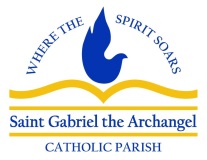 Administration Committee Agenda-June 8, 2021Time: 6 pm – 7:30 pmLocation: Ministry HouseAttendees:  Mark LaPierre (phone), Maria Dawson, Chris Rice, Matt Hibbitt, Louis Watland, General: (Group)Reviewed/approved previous meeting minutes for approval Project development guidelines (Maria/Group)Draft of procedures was distributed and discussed.  A few changes were made, adding a few steps and changing the order.Revised procedures included below and to be approved next meetingPlaypark Lighting updates (Mark/Maria)Bids are back-3 vendors we discussed as well as 2 from an ad in the bulletin3 vendors recommended something a little different from the designIrrigation is underground and in the way, so design will be to put the poles on the outer part pointing in Vendors provided photometrics with 25’ poles and 2 poles per head with dimmingProject is on budgetWill start by July 1, finish date is dependent on lead timesCafeteria Kitchen Equipment update (Matt)Prices have been obtained for steamer, double oven, steam kettleReplace double oven with similar model is $8-10k (new), ~$4.5-5k (used), up to $20k for upgraded modelTabletop Steamer is $9k (new), Double steamer is $17-19k (new)Tilt Skillet is $18-25k, has to go under hoods, would need gas (have to check BTU/LF rating is OK under hood to add this)Double oven may not be in use currentlyRecommendation will be to purchase used equipment if the cafeteria remodel is 3-5 years out, new if 10 yearsWill only replace the double oven, no steamer or tilt skilletAlso considering recommending removing the broken walk-in cooler & do floor/wall repairs to provide additional prep spaceCampus Wellness update (Louis)No updates at this pointParking and Fencing discussion (Group)Group inspected existing site plan, discussed possible areas for new parking spotsPossibly parallel or normal parking along Hudson Lane (dependent on easements/rulesAdditional spots in grassy area along Bardstown Road-may be a problem with catch basinPossible re-align entrances to gain spotsRe-design existing lot to eliminate islands and gain extra spaceWe will attempt to obtain the deed information/property lines and overlay those on the drawingsWill do rough sketches of possible areas to add spots, then get civil engineer or architect to review what’s possible/not possible/allowableCafeteria Remodel discussion Still tabled at this pointOther updatesChurch is going back to normal on June 16Confirm Next Meeting – July 13Opening Prayer next meeting:  MariaClosing Prayer: ChrisAdmin Council Project ProceduresDefine Project (as determined by pastor/parish staff)Define Project ScopeIdentify Stakeholders (people/groups that need to provide wants/needs, input, etc.)Assignment of Tasks (including contacting stakeholders)Set Goals and ObjectivesDevelop path to completionDevelop rough order of magnitude estimate Provide recommendation to pastor.Implementation of project (if approved) – TBD (project specific)Example:Cafeteria/Kitchen remodel Define Project: Cafeteria/Kitchen remodelDefine Project Scope:  Analyze remodel/renovation of existing cafeteriaStakeholders:  kitchen staff, school rep, boy scouts, athletics, etc.Assignment of tasks:Determine what each stakeholder needs/wantsDevelop scope of project inclusions/exclusionsChoose A&E firms to bid document development/designEtc…Set goals:Prioritize needs/wantsDetermine ways to meet needs (expand, gut/renovate, etc.)Develop path to completion:Determine what method needs to be used-send for bid, schedule work, etc.Develop rough order of magnitude estimate Either within our group or through budgetary quotes from firmsProvide recommendation to pastorFormal, written recommendation approved by group